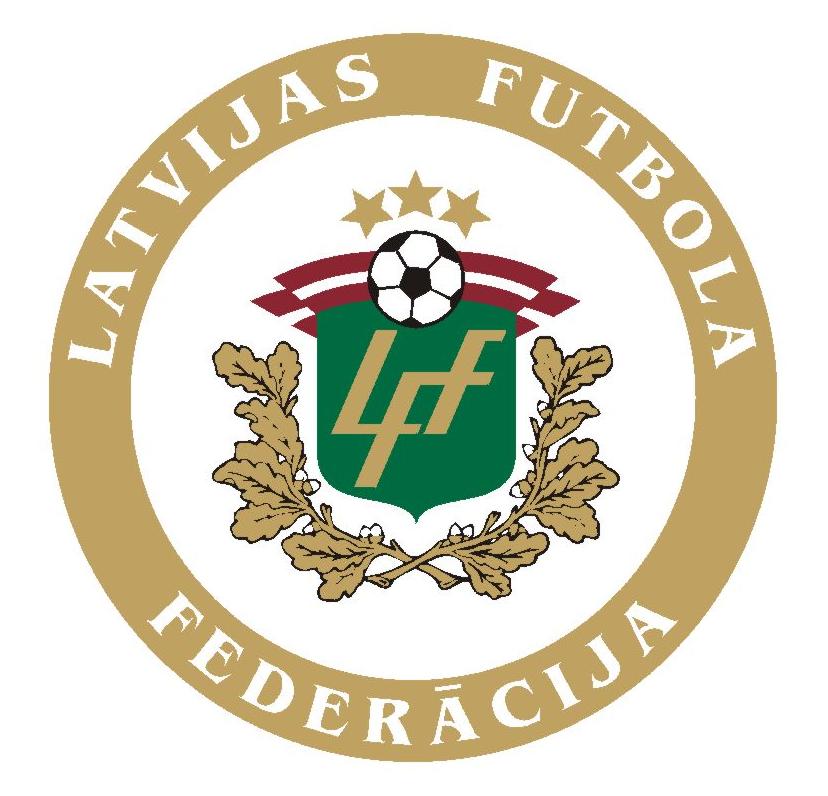 2018.g. Latvijas Kausa izcīņa futbolā 7 pret 7 amatieriemREGLAMENTSMĒRĶIS UN UZDEVUMSVeicināt cilvēkos apziņu par futbolu kā vienu no spilgtākajām sociālajām parādībām sporta jomā, sekmēt tā attīstību un popularitāti Latvijas teritorijā un ārpus tās. Popularizēt futbolu 7x7 Latvijā starp amatieriem:Izveidot sacensību sistēmu futbolā 7x7 Latvijā;Noskaidrot novadu un reģionu labākās Latvijas komandas futbolā 7x7;Noskaidrot 2018. gada Latvijas Kausa izcīņas futbolā 7x7 uzvarētāju.SACENSĪBU VADĪBA, VIETA UN LAIKSSacensības vada Latvijas Futbola federācija, sadarbojoties ar reģionālajiem nodibinājumiem saskaņā ar šo reglamentu.Sacensību finālturnīrs notiks 2018. gada 7. oktobrī (laiks tik precizēts) mākslīgā seguma laukumā RTU stadionā Rīgā, Pārdaugavā, Daugavgrīvas ielā 56a.SACENSĪBU SARĪKOŠANAS KĀRTĪBASacensības norisinās trijos posmos:Sacensību I posmā komandas izspēlē novadu čempionātos. I posma sacensību reglamentu, dalībniekus, spēlētāju pārejas, laiku un izspēles kārtību nosaka novadu centri.  Novadu čempionātu deleģēto komandu skaitu un kārtību II posmam nosaka LFF reģionu vadītāji;Sacensību II posmā satiekas novadu labākās komandas, lai noskaidrotu reģiona labākās komandas. Sacensības norisinās sešos reģionos: Rīga, Vidzeme, Latgale, Kurzeme, Zemgale un Ziemeļaustrumi. Uzvarētāji saņem tiesības piedalīties 2018.g. Latvijas Kausa izcīņas 7x7 finālturnīrā. Ja reģionu uzvarētājs atsakās ņemt dalību finālturnīrā, LFF reģiona vadītājs patur tiesības aizvietot šo komandu ar šī reģiona 2. vietas ieguvēju utt. Aizvietošanas kārtību nosaka izskatot to pretendentu skaitu, kas ir izteikušas velmi piedalīties finālturnīrā balstoties uz II posma rezultātiem. Priekšroka tiek dota tai komandai, kas ir ieguvusi augstāku vietu. II posma sacensību reglamentu, dalībniekus, laiku un izspēles kārtību nosaka LFF reģionu vadītāji;Sacensību III posmā (turpmāk tekstā – finālturnīrs) piedalās katra reģiona viena komanda, kas ir ieguvusi tiesības pārstāvēt reģionu balstoties uz 3.1.2. punktu.LATVIJAS KAUSA IZCĪŅAS 7X7 FINĀLTURNĪRA IZSPĒLES KĀRTĪBAFinālturnīru organizē un vada Rīgas Futbola federācija, sadarbībā ar LFF.Finālturnīrā iekļuvušās sešas komandas ar izlozes palīdzību tiks sadalītas divās apakšgrupās „A” un „B” pa trijām komandām katrā. Grupu sacensības norisinās vienā aplī. Trešo vietu ieguvušās komandas satiekas savā starpā cīņā par 5.-6. vietu, bet pirmo divu vietu ieguvušās komandas turpina cīņu pusfinālā (A1-B2 un A2-B1). Pusfinālu uzvarētājs automātiski kvalificējas finālam, bet zaudētājs cīnās par 3.-4. vietu.  Grupu stadijā vietas nosaka pēc izcīnīto punktu summas. Par uzvaru – 3 punkti, neizšķirts – 1 punkts, zaudējums – 0 punktu. Vienādu punktu gadījumā augstāku vietu iegūst komanda, kurai ir:lielāks punktu skaits savstarpējā(s) spēlē(s);labāka gūto un zaudēto vārtu attiecība savstarpējā(s) spēlē(s);lielāks gūto vārtu skaits savstarpējā(s) spēlē(s);labāka gūto un zaudēto vārtu attiecība visās spēlēs;lielāks gūto vārtu skaits visās spēlēs;labāki disciplīnas rādītāji (dzeltenā kartīte – 1p.; sarkanā – 5p.);labāks rezultāts 9 m. soda sitienu sērijā.Komandas neierašanās gadījumā uz spēli komandai tiek piešķirts tehniskais zaudējums 10:0. Grupu stadijā komandai, kurai ir vismaz viens tehniskais zaudējums automātiski ieņem pēdējo vietu starp komandām ar vienādu punktu skaitu.Pusfinālos, finālā, spēlē par 3.-4. un 5.-6. vietu spēles pamatlaikam beidzoties neizšķirti, lai noskaidrotu uzvarētāju tiek nozīmēti pieci pēcspēles sitieni katrai komandai no 9 m. attāluma (9 m. soda sitienu sērija). Ja arī tad nav noskaidrots uzvarētājs, tad no katras komandas vēl soda sitienu izpilda pa vienam dalībniekam līdz tiek noskaidrots uzvarētājs.Sacensības notiek pēc FIFA futbola spēles noteikumiem ar pielāgotiem noteikumiem spēlei 7x7:Sacensības norisinās uz samazināta spēles laukuma, vārtu izmērs 2x5m., spēlētāju maiņu skaits ir neierobežots (atļauts izdarīt atgriezeniskās maiņas), tiesāšanu nodrošina viens laukuma tiesnesis;Soda sitienu un brīvsitienu gadījumā pretinieku spēlētājs nedrīkst atrasties ne tuvāk, kā 7 m. no bumbas, ja pārkāpums noticis soda laukumā, tiek nozīmēts 9 m. soda sitiens;Spēles ilgums 2x10 min., pārtraukums – 5 min.DALĪBNIEKI UN SPĒLĒTĀJU PĀREJASSacensību I posmā dalībnieku un spēlētāju pāreju nosacījumus reglamentē novadu centri;Sacensību II posmā dalībnieku un spēlētāju pāreju nosacījumus nosaka LFF reģionu vadītāji;Par Latvijas Kausa izcīņas 7x7 finālturnīra dalībnieku var kļūt jebkurš spēlētājs, kurš sasniedzis 16 gadu vecumu, nav pieteikts Latvijas čempionāta Virslīgas 2018. gada sezonai un Latvijas Telpu futbola Virslīgas 2018./19. gada sezonai;Finālturnīrā katrai komandai pieteikumā drīkst atrasties ne vairāk kā trīs spēlētāji, kuri ir pieteikti Latvijas čempionāta Pirmās līgas 2018. gada sezonai;Katrai finālturnīrā iekļuvušajai komandai atļauts pieteikt trīs jaunus spēlētājus pie tā sastāva, kas bija pieteikts sacensību otrajam posmam. Ja otrais posms netiek rīkots, tad vadoties pēc I posma pieteikumiem, taču kopējais spēlētāju skaits nedrīkst pārsniegt 15 un pieteiktajiem spēlētājiem jāatbilst 5.3, 5.4. sacensību reglamenta punktam.PIETEIKUMISacensību pieteikuma forma - skatīt pielikumu Nr.1.Finālturnīra pieteikumā drīkst pieteikt ne vairāk kā 15 spēlētājus un vienu treneri (komandas pārstāvi).Sacensību pieteikuma oriģinālu finālturnīram kopā ar spēlētāju pases kopijām jāiesniedz sacensība dienā vismaz 30 min. pirms pirmās spēles. Sacensību pieteikumu kopiju (atbilstoši oriģinālam) LFF reģionu vadītāji iesniedz elektroniski RFF līdz 2018. gada 1. oktobrim.DISCIPLĪNAFinālturnīrā spēlētājs saņem vienas spēles diskvalifikāciju ja: * saņēmis divas dzeltenās kartiņas vienā spēlē; * spēlētājam tiek parādīta sarkanā kartiņa; * spēlētājs turnīrā kopumā ir savācis trīs dzeltenās kartiņas.Par spēlētāja, kas nav iekļauts pieteikumā, piedalīšanos spēlē komandai tiek piešķirts tehniskais zaudējums 0:10.Par īpaši rupja paņēmiena izdarīšanu, neētisku uzvešanos, agresīvu vai vulgāru tiesnešu lēmuma apstrīdēšanu sacensību komiteja var noteikt vainīgajam spēlētājam vai komandas pārstāvim ilgāku diskvalifikācijas laiku, līdz pat izslēgšanai no turnīra un naudas soda sankcijām.Klubs (komanda), kas izcīnījusi tiesības un, iesniegusi pieteikumu dalībai finālturnīrā, bet nepiedalās tajā, zaudē tiesības uz trijiem gadiem piedalīties Latvijas Kausa izcīņas 7x7 finālturnīrā.Konfliktsituācijas un protestus sacensību komiteja izskata un izsaka verdiktu 20 min. laikā kopš tā iesniegšanas brīža. Protestu drīkst iesniegt ne vēlāk kā 10 min. pēc spēles, par kuru tiek iesniegts protests.Sacensību komiteja finālturnīrā sastāv no sacensību direktora un galvenā tiesneša.SPĒLĒTĀJU EKIPĒJUMSKomandu formām jābūt ar atšķirīgiem numuriem un pilnīgi nokomplektētām, ar ko tiek saprasts, ka visiem futbolistiem (izņemot vārtsargu) jāspēlē vienādās getrās, šortos un kreklos. Vārtsargiem spēlētāju formai jābūt atšķirīgai no laukuma spēlētāju formas tērpiem. Visiem spēlētājiem obligāti jābūt kājsargiem.Komandai, kas spēles protokolā fiksēta kā viesu komanda, jānodrošina no mājinieku komandas atšķirīgas spēles formas vai vestītes ar saskatāmu spēlētāja numuru.Iesildoties pirms mača, komandām jāizmanto savas bumbas. Organizatori bumbas nodrošina tikai spēlēm.FINANSIĀLIE NOSACĪJUMIIzdevumus, kas ir saistīti ar finālturnīra organizēšanu t.sk. tiesnešus, sedz LFF.Pārējos izdevumus, kas saistīti ar finālturnīra norisi, sedz paši sacensību dalībnieki.  APBALVOŠANAKlubus - finālistus apbalvo ar finālturnīra dalībnieka balvām.Klubus, kuri izcīnījuši I – III vietu, spēlētājus un komandas pārstāvjus apbalvo ar attiecīgās pakāpes medaļām un attiecīgās pakāpes kausiem.Ar individuālajām balvām tiek apbalvoti turnīra labākais spēlētājs un labākais vārtsargs.MEDICĪNAPar dalībnieka veselības stāvokli un fizisko sagatavotību sacensībām atbild komandas.Finālturnīram RFF nodrošina pirmās medicīniskās palīdzības sniegšanu.2018. gada Latvijas Kausa izcīņa 7x7FINĀLTURNĪRSPIETEIKUMS___________________________________komandas nosaukums___________________________________reģions__________________________datumsAilītē „Komandas pārstāvis” attiecīgā persona uzraksta savu vārdu, uzvārdu un apliecina to ar savu parakstu.Dalībnieki, piesakoties 2018.g. Latvijas Kausa izcīņas 7x7 finālturnīram, apliecina, ka neiebilst savu personas datu (vārds, uzvārds, dzimšanas gads) izmantošanai rezultātu apkopošanā un publicēšanā organizatoru rīkotu sacensību mājaslapās, ziņu, foto un video materiālu publicēšanai organizatoru sociālajos tīklos un izsūtīšanai medijiem, kā arī komandas pārstāvja datu (telefona numurs, e-pasts) izmantošanai informācijas sniegšanai par organizatoru rīkotām sacensībām un saistītai informācijai.ReģionsLFF reģiona vadītājsTālrunisE- pastsRīgaEduards Borisevičs29688812eduards.borisevics@fta.lv VidzemeAndis Rozītis29105010andis_rozitis@inbox.lvKurzemeMārtiņš Jaunskalže27860374martins.jaunskalze@gmail.com ZemgaleKaspars Tiltiņš29463915kaspars.tiltins@izglitiba.jelgava.lvLatgaleAndrejs Sipailo28334427sipailo71@gmail.comZiemeļaustrumiEdgars Kaļva29336428edgars_kaljva@inbox.lv Nr.Vārds, UzvārdsPersonas kods (pirmā daļa)Personas kods (pirmā daļa)Personas kods (pirmā daļa)Personas kods (pirmā daļa)Personas kods (pirmā daļa)Personas kods (pirmā daļa)Personas kods (pirmā daļa)Personas kods (pirmā daļa)Paraksts1.-...2.-...3.-...4.-...5.-...6.-...7.-...8.-...9.-...10.-...11.-...12.-...13.-...14.-...15.-...Komandas pārstāvis (vārds, uzvārds, tel. numurs, e-pasts):Komandas pārstāvis (vārds, uzvārds, tel. numurs, e-pasts):Komandas pārstāvis (vārds, uzvārds, tel. numurs, e-pasts):Komandas pārstāvis (vārds, uzvārds, tel. numurs, e-pasts):Komandas pārstāvis (vārds, uzvārds, tel. numurs, e-pasts):Komandas pārstāvis (vārds, uzvārds, tel. numurs, e-pasts):Komandas pārstāvis (vārds, uzvārds, tel. numurs, e-pasts):Komandas pārstāvis (vārds, uzvārds, tel. numurs, e-pasts):Komandas pārstāvis (vārds, uzvārds, tel. numurs, e-pasts):Komandas pārstāvis (vārds, uzvārds, tel. numurs, e-pasts):